เลขที่ใบแจ้งซ่อม ................./2563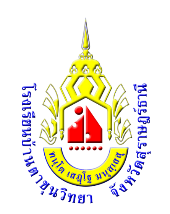                     ใบแจ้งซ่อมอาคารสถานที่ และระบบสาธารณูปโภค งานอาคารสถานที่    โรงเรียนบ้านตาขุนวิทยาส่วนที่1 สำหรับผู้ขอรับบริการชื่อผู้แจ้งซ่อม นาย/นาง/นางสาว...........................................................ตำแหน่ง................................ฝ่าย/งาน/กลุ่มสาระฯ......................................................................ส่วนที่2 สำหรับผู้ปฏิบัติงาน  ( ) แก้ไข/ซ่อมแซมได้โดยไม่ต้องเปลี่ยนวัสดุอุปกรณ์( ) แก้ไขได้แต่ต้องเปลี่ยนวัสดุอุปกรณ์ ดังนี้………………………………………………………………………………………………… ................................................................................................................................................................................... ................................................................................................................................................................................... ( ) ไม่สามารถดำเนินการได้เนื่องจาก ........................................................................................................................      ลงชื่อ................................................                                                     (...........................................................)                                                    วันที่...............................................ส่วนที่3 สำหรับผู้ใช้บริการ (การตรวจสอบผลการ ดำเนินงาน) รายการข้างต้นได้รับการซ่อมแซมเป็นที่เรียบร้อย และสามารถใช้งานได้ตามปกติแล้ว เมื่อวันที่..............เดือน................................พ.ศ..................... ลงชื่อ............................................ผู้แจ้งซ่อม                                          (...........................................................)                                           วันที่...............................................แบบสอบถามความพึงพอใจของผู้รับบริการข้อเสนอแนะ………………………………………………………………………………………………………………………………………………………………………………………………………………………………………………………………………………………………………………………………………………………………………………………………..…………………………………………………………………….รายการแจ้งซ่อมรายละเอียด1. ด้านระบบอาคารสถานที่ ( ) โต๊ะ ( ) เก้าอี้( ) กลอน/ลูกบิด ( ) ประตู( ) หน้าต่าง ( ) พื้น ( ) ผนัง ( ) เพดาน ( ) หลังคา ( ) เสา ( ) คาน ( ) อื่นๆ....................................... 2. ด้านระบบไฟฟ้า ( ) สวิทซ์( ) ปลั๊ก ( ) หลอดไฟ ( ) สายไฟ ( ) พัดลม ( ) อื่นๆ ................................................ 3. ด้านระบบเครื่องปรับอากาศ ( ) เสียงดัง ( ) ไม่เย็น ( ) น้ำหยด ( ) เปิดไม่ติด ( ) รีโมทชำรุด ( ) อื่นๆ ...................4. ด้านระบบประปา/สุขาภิบาล ( ) ก๊อก ( ) สายชำระ      ( ) ชักโครก ( ) โถปัสสาวะ ( ) ท่อประปา ( ) เครื่องทำน้ำเย็น ( ) อื่นๆ ........................................................................ 5. ถนน/สนาม ระบุ…………….……………………….……………… .............................................................................................. 6. เครื่องจักร/เครื่องยนต์ ระบุ………………………..……………. ..............................................................................................7.อื่นๆ…………………………………………………………..…………….………………………………………………………………………………….. หมายเลขครุภัณฑ์ (ถ้ามี) ………….………………  หมายเลขห้อง …………….. อาคาร .......................... บริเวณสถานที่ ………………………………………………….. …………………………………………………………………………ลักษณะการชำรุด………………………………………………… ………………………………………………………………………………………………………………………………………………………………………………………………………………………………………………………………………………………………………….…………………………………………………………………………        ลงชื่อ............................................ผู้แจ้งซ่อม        (...........................................................)         วันที่...............................................ประเด็นวัดความพึงพอใจระดับความพึงพอใจระดับความพึงพอใจระดับความพึงพอใจระดับความพึงพอใจระดับความพึงพอใจประเด็นวัดความพึงพอใจดีมากดีปานกลางน้อยน้อยที่สุด1. ด้านการให้บริการของเจ้าหน้าที่  1.1 ให้บริการด้วยความสุภาพ เป็นมิตร  1.2 ดูแล เอาใจใส กระตือรือร้น เต็มใจให้บริการ2. ด้านกระบวนการ/ขั้นตอนการให้บริการ  2.1 กระบวนการและขั้นตอนให้บริการ มีความเหมาะสม  2.2 ระยะเวลาการให้บริการมีความเหมาะสม3. ด้านผลการให้บริการ/คุณภาพการให้บริการ  3.1 ประสิทธิภาพการใช้งานหลังการให้บริการ  3.2 ให้บริการตรงตามความต้องการได้ครบถ้วน